PŘIHLÁŠKA NA OBLASTNÍ VÝSTAVU NO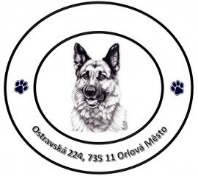 ZKO Orlová 1 – 028, 16.7.2023Prosím zakroužkujte správnou odpověď.Třída:	 	dorost		mladý		dospívající	pracovní	veteránPohlaví:	pes		fenaDruh srsti:	krátká		dlouháJméno psa/feny: ………………………………………………………………………………………………………………………………Chovatelská stanice: ………………………………………………………………………………………………………………………..Č. zápisu: …………………………………………………………..		Tetovací číslo: ………………………………………Č. čipu: ………………………………………………………………		RTG: ………………………………………………………Dat. narození:	……………………………………………………		Zkoušky: …………………………………………………Otec: …………………………………………………………………		Č. zápisu: ……………………………………………….Matka:	………………………………………………………………		Č. zápisu: ……………………………………………….Chovatel: ………………………………………………………………………………………………………………………………………….Adresa: …………………………………………………………………………………………………………………………………………….Majitel: …………………………………………………………………………………………………………………………………………….Adresa: …………………………………………………………………………………………………………………………………………….Tel. Majitele/email: ………………………………………………………………………………………………………………………….Datum:					Podpis: